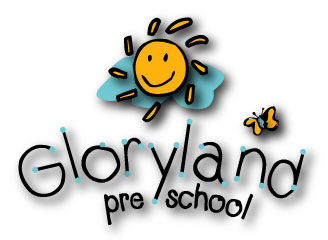 Enrollment Form for Gloryland PreschoolName of Child:  _______________________________________________________________________     Circle: Male/Female                           Birthdate :_____ - _____ - ______Class Selections2’s  Program  2 years old by Sept 1 * Diapers/Pull Ups Allowed per DCFS regulations______ Monday/Wednesday 9:30-11:30 am______ Tuesday/Thursday    9:30-11:30 am 3’s Program     3 years old by Sept 1 AND MUST BE TOLIET TRAINED per DCFS regulations______ Monday/Wednesday/Friday   9:00-11:30 am ______ Tuesday/Thursday   9:00-11:30am4’s Programs 4 years old by Sept 1 AND MUST BE TOLIET TRAINED per DCFS regulations______ Monday/Wednesday/Friday   9:00-11:30 am______ MTWRF  PK Class    9:00-11:30amParent/Guardian Signature:  _____________________________________   Date:  ____ - ____ - ____Parent/Guardian Names: ______________________________________________________________________________________________________________________________________________________________________Street						City			State		ZipMain Phone Contact   ________________________________________________  EMAIL: __________________________________________________________________________________Office Use Only:Date received: ___________________________                             Registration Packet Sent:_____________________Check Number:_______/ Cash ____ Receipt given	           Class Assigned:____________________	